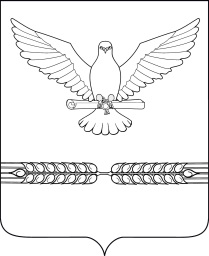 СОВЕТСТАРОЛЕУШКОВСКОГО СЕЛЬСКОГО ПОСЕЛЕНИЯ ПАВЛОВСКОГО РАЙОНАР Е Ш Е Н И Еот  __________________                                                            №________ст-ца СтаролеушковскаяО внесение изменений в решение Совета Старолеушковского  сельского поселения Павловского района от 07 ноября  2014 года №3/12 
«О земельном налоге»В соответствии с Налоговым  кодексом Российской Федерации, законом Российской Федерации от 6 октября 2003 года № 131-ФЗ «Об общих принципах организации местного самоуправления в Российской Федерации», Совет Старолеушковского сельского поселения Павловского района, р е ш и л:1. Внести в решение Совета Старолеушковского сельского поселения Павловского района от 07 ноября 2014 года №3/12
 «О земельном налоге» следующие изменения:1)  подпункт 1 пункта 2 решения изложить в следующей редакции: «1) 0,3 процента кадастровой стоимости в отношении земельных участков, занятых жилищным фондом и объектами инженерной инфраструктуры  жилищно - коммунального комплекса (за исключением доли в праве на земельный участок,  приходящийся на объект, не относящийся к жилищному фонду и к объектам инженерной инфраструктуры  жилищно-коммунального комплекса) или предоставленных для жилищного строительства,  приобретенных (предоставленных) для личного подсобного хозяйства, садоводства, огородничества или животноводства,  а также дачного хозяйства.»;2) пункт 6 решения изложить в следующей редакции: «6. Налогоплательщики - физические лица, имеющие право на налоговые льготы, в том числе в виде уменьшения налоговой базы на не облагаемую налогом сумму, установленные законодательством о налогах и сборах, представляют в налоговый орган по своему выбору заявление о предоставлении налоговой льготы, а также вправе представить документы, подтверждающие право налогоплательщика на налоговую льготу.».2.  Решение опубликовать в районной газете «Единство».3. Решение вступает в силу с 1 января 2018  года, но не ранее, чем по истечению одного месяца со дня официального опубликования.Глава  Старолеушковского сельского поселения Павловского района                                                          Р.Ю.ЛюбченкоРешение принято на заседании Совета Старолеушковского сельского поселения ________________ 2017 года.Председатель Совета Старолеушковскогосельского поселения  Павловского района                                       А.П.КоваленкоЛИСТ СОГЛАСОВАНИЯпроекта решения Совета Старолеушковского сельского поселения Павловского района от _____________ № _______«О внесение изменений в решение Совета Старолеушковского  сельского поселения Павловского района от 07 ноября  2014 года №3/12 
«О земельном налоге»»Проект подготовлен и внесен:Специалист 1-ой категории администрации Старолеушковского сельского поселения                                          Ю.Н.Шарая                 Проект согласован:Ведущим специалистом администрации Старолеушковского сельского поселения                                              Р.Ю.Темная				Депутатом Совета Старолеушковскогосельского поселения                                                                             В.Г.РыженковЗАЯВКАК РЕШЕНИЮНаименование вопроса: О внесение изменений в решение Совета Старолеушковского  сельского поселения Павловского района от 07 ноября  2014 года №3/12 «О земельном налоге»»__________________________________________________________________________________________________________________________________________________________________________________________________________________________________________Проект  внесен:  Ю.Н.Шарая, специалистом 1-ой категории администрации  Старолеушковского сельского поселения  Павловского района __________________________________________________________________Решение разослать: Р.Ю.Темной, Ю.Н.Шарая, В.Г.Рыженков, Е.А.Пасько, Е.В.Назаренко, И.В.Черненко, А.А.Жогло, прокуратуре  Павловского  района_______________________________________________________________________________________________________________________________________________________________________________________________________________________________________________________________________	_____________________                                                   _____________________